       		    It’s a 	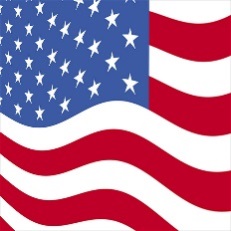 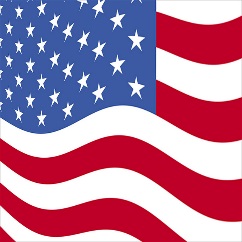 			      CELEBRATION			                  	     	For   		Veterans and their familiesJoin us for a day of FUN, FOOD, GAMES, BOAT RIDES, PRIZES & much MORE!WHEN:	Saturday, July 11th – 2015		11:00- 5:00 p.m.  Come Hungry!  We will have a full lunch and ice cream sundaes! Come anytime!		12:00 – Color Guard and National Anthem    Welcome & words of Inspiration: Col. Violette Ruff			    Resources from Project New HopeWHERE:	Camp Bliss – 6050 Camp Fish Road, Walker, MN.  (just 3 miles out of Walker on hwy 34!)WHAT:	A daylong Celebration for all Veterans, their families and those who love them!  Bring Kids & relax & enjoy the day!			             Event is FREE and OPEN to all!					            Sponsored by: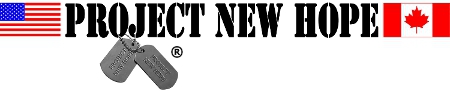 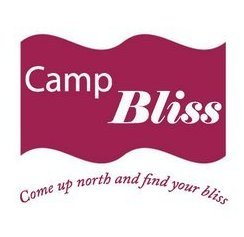 